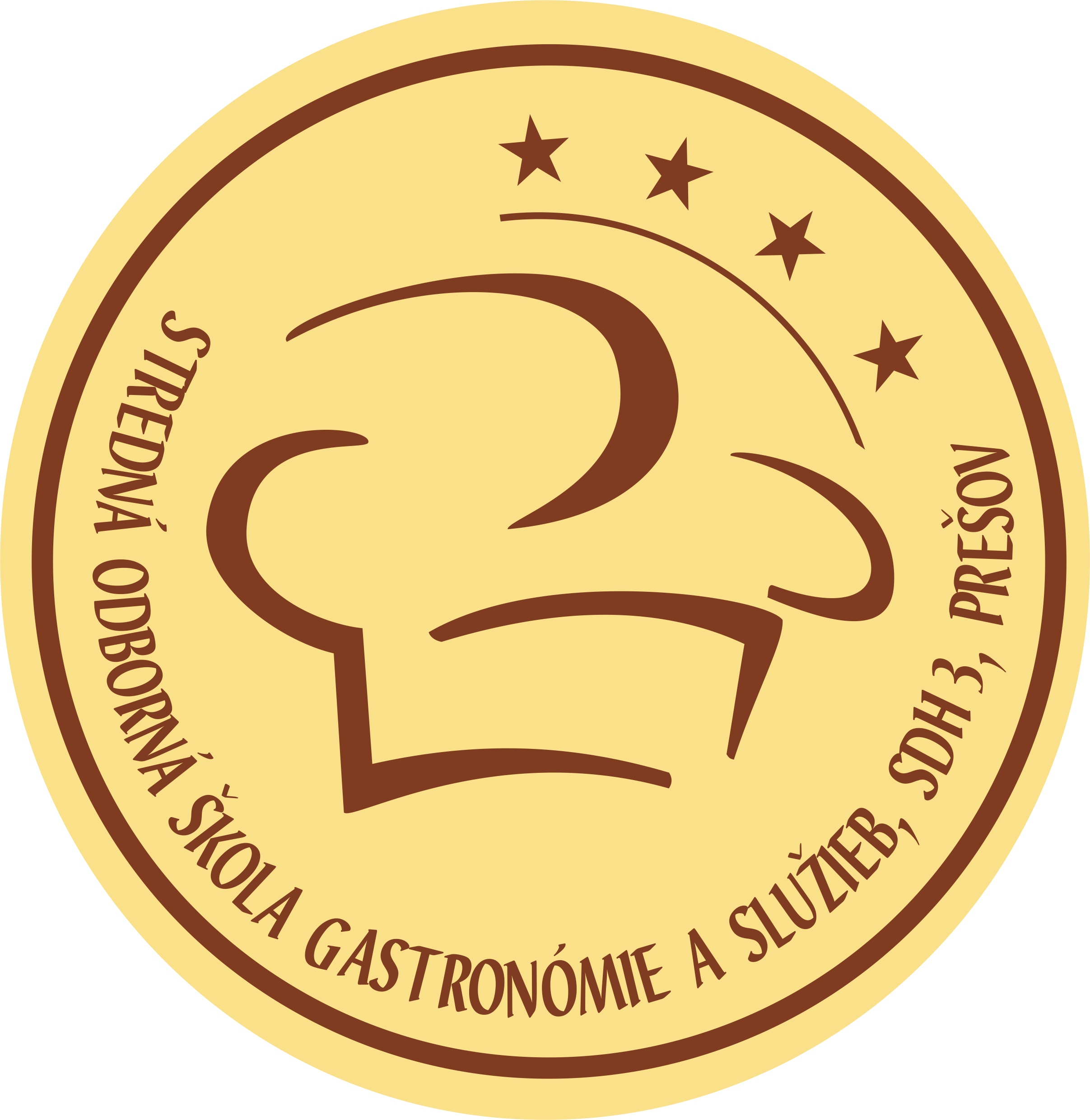 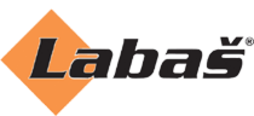 Stredná odborná škola gastronómie a služieb, SDH 3, 081 34  PrešovŽIADOSŤ O DUÁLNE VZDELÁVANIE         Vyplnenú žiadosť je potrebné vyplniť, vytlačiť, podpísať uchádzačom a zákonným zástupcom uchádzača a zaslať poštou na adresu LABAŠ s. r. o., Textilná 1, 040 12 Košice. Podpis uchádzača ......................................................................................................................................................Podpis zákonného zástupcu uchádzača ......................................................................................................................Podpisom žiadosti potvrdzujem, že som bol informovaný/á podľa zákona č. 122/2013 o ochrane osobných údajov v znení neskorších predpisov o skutočnosti, že moje osobné údaje budú použité na účely spracovania žiadosti o duálne vzdelávanie dotknutých osôb (uchádzačov, zákonných zástupcov) spoločnosťou LABAŠ s. r. o., Textilná 1, 040 12 Košice. v súlade so zákonom č. 61/2015 o odbornom vzdelávaní a príprave. Osobné údaje dotknutých osôb spracúva SOŠ gastronómie a služieb, SDH 3, 081 34  Prešov.KONTAKT: Dušková Marianna  dual@labas.skMeno a priezviskoDátum narodenia uchádzačaNázov a adresa základnej školyMeno a priezvisko zákonného zástupcu uchádzačaAdresa bydliska zákonného zástupcu uchádzačaTelefónne číslo uchádzačaTelefónne číslo zákonného zástupcu uchádzačae-mail uchádzačae-mail zákonného zástupcu uchádzačaMiesto a dátum podpisu